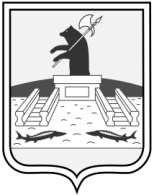 Администрация городского округа город РыбинскЯрославской областиПОСТАНОВЛЕНИЕот_________________                                                                                 №_________ О внесении изменений в постановлениеАдминистрации городского округагород Рыбинск Ярославской области от 24.02.2021 № 420В соответствии с Федеральным законом от 27.07.2006 № 149-ФЗ «Об информации, информационных технологиях и о защите информации», Федеральным законом от 27.07.2010 № 210-ФЗ «Об организации предоставления государственных и муниципальных услуг», постановлением Администрации городского округа город Рыбинск от 06.06.2011 № 1610 «О Порядке разработки и утверждения административных регламентов предоставления муниципальных услуг»ПОСТАНОВЛЯЮ:	1. Внести в административный регламент предоставления муниципальной услуги «Выдача разрешения на вступление в брак несовершеннолетними, достигшими возраста 16 лет», утверждённый постановлением Администрации городского округа город Рыбинск Ярославской области от 24.02.2021   № 420 «Об утверждении административного регламента предоставления муниципальной услуги», следующие изменения: 	1.1. В разделе 3 «Состав, последовательность, сроки выполнения административных процедур, требования к порядку их выполнения»: 	1.1.1. Абзац 7 пункта 3.2. дополнить предложением следующего содержания: «Установление личности заявителя может осуществляться в ходе личного приема посредством предъявления паспорта гражданина Российской Федерации либо иного документа, удостоверяющего личность, в соответствии с законодательством Российской Федерации или посредством идентификации и аутентификации с использованием информационных технологий, предусмотренных частью 18 статьи 14.1 Федерального закона от 27 июля 2006 года № 149-ФЗ «Об информации, информационных технологиях и о защите информации»;»;	1.1.2. Абзац 5 пункта 3.5. дополнить предложением следующего содержания: «Установление личности заявителя может осуществляться в ходе личного приема посредством предъявления паспорта гражданина Российской Федерации либо иного документа, удостоверяющего личность, в соответствии с законодательством Российской Федерации или посредством идентификации и аутентификации с использованием информационных технологий, предусмотренных частью 18 статьи 14.1 Федерального закона от 27 июля 2006 года № 149-ФЗ «Об информации, информационных технологиях и о защите информации».	2. Опубликовать настоящее постановление в средствах массовой информации и разместить на официальном сайте Администрации городского округа город Рыбинск Ярославской области.	3. Контроль за исполнением настоящего постановления возложить на заместителя Главы Администрации по социальным вопросам.Глава городского округагород Рыбинск									       Д.В. ДобряковСОГЛАСОВАНО Заместитель Главы Администрации по социальным вопросам Директор Департамента образования							Начальник юридическогоотдела									Консультант-юрист Департамента образованияИсполнительГлавный специалист отделадошкольного образованияН.В. Яровенко, тел. 22-22-82РАССЫЛКАДепартамент  образования 3 экз.ПресслужбаМКУ ИТЦВ регистр						Н.М. ШульдинаР.А. БрядоваяЕ.А. ВетроваМ.А. Белова